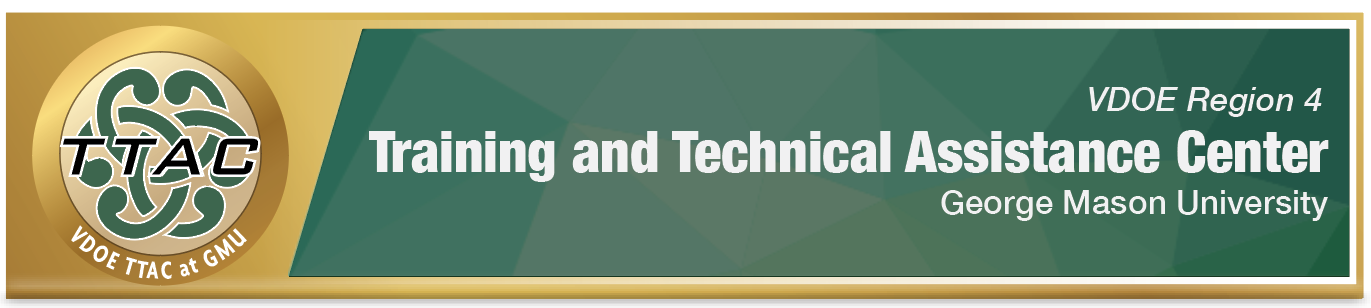 HLP 4 Highlight ToolHLP 4: Use Multiple Sources of Information to Develop a Comprehensive Understanding of a Student’s Strengths and NeedsHere’s What It Is:Utilizing a variety of assessments to build a student learner profile Collecting and evaluating student strengths, interests and needs Analyzing the learning environment to determine supports/barriers to academic progress When Do I Use It?When making qualification/placement decisions When writing goals and objectives When determining what changes are needed in instruction/placement When deciding on special educational accommodations/modifications Here’s What It Looks Like:5 Ways to Conduct Formative Assessments Virtually (2:08)  Distance Learning/ Formative Assessments You Can Implement Remotely (3.40) Example of Curriculum-Based Measure (CBM) Screening (2:00) Curriculum Based Measurements: General Overview (13.27)  Self-Determination Tips for Including Students in the Education and Transition Planning (57:08) Resources to Extend LearningDepartment of Education: What Works Clearinghouse University of Missouri: Evidence Based Intervention (EBI) Network National Center for Intensive Intervention  High Leverage Practices  and The Iris Center I’m Determined Here Are My Work Plans:Examine academic data to determine strengths, needs, etc.; Example of CBM screening (2:00) Examine behavioral assessment data to determine strengths, needs, etc.(0:58) Collaborate with families to build a comprehensive student profileCollect student input (1:47)Video: Curriculum Based Measurements: Basic Overview Suggested Activities:Visit Intervention Central to discover these activities. Use universal screening tools to gain understanding of student progress (check division requirements) Use evidence-based practices to select appropriate resources for intervention (What Works Clearinghouse) Use on-going progress monitoring tools to guide decision making and data collectionUse a variety of resources to make informed decisions about academic and behavioral areas of student needHLP 4 In Action! Developing a Comprehensive Student Learning ProfileDirections: Review the components of the assessment options below to use as a guideline in developing a comprehensive learner profile as part of a student portfolio collection. Assessment OptionUse formal assessments to analyze student academic progress Guiding ReferencesCurriculum-Based Assessments to determine academic proficiency in a skill set (see reference below) Data from norm-referenced tests (e.g. Woodcock-Johnson Tests of Achievement) to determine eligibility Criterion-Referenced Tests (e.g. District-Developed benchmark assessments) Diagnostic Assessments (formal and informal) to assess learning needs in a curricular area. (e.g. Core Phonics Survey) Assessment OptionUse informal assessments to analyze student academic/behavioral progressGuiding ReferencesCurriculum-Based Assessments to determine academic proficiency in a skill set (see reference below) Anecdotal records/seating chart Observational records (e.g. Daily Scorecard)Assessment OptionInclude student input & voice Guiding ReferencesStudent Led IEP Input: Video 18:03-19:24 Student Involvement in the IEP Process: I’m Determined toolsAssessment OptionInclude parent input & voice  Guiding ReferencesBeginning of the Year Questionnaire for Families Adapted from HLP Leadership GuideReferencesHashey, A. I., Kaczorowski, T. L., & DiCesare, D. M. (2020). High-Leverage Practices in Special Education, Guide 1. Council for Exceptional Children.Hosp, M. K., Hosp, J. L., & Howell, K. W. (2007). The ABC’s of CBM: A practical guide tocurriculum-based measurement. New York, NY: Guilford Press.McLeskey, J. (Ed.). (2019). High leverage practices for inclusive classrooms. New York:Routledge.Find additional HLP Highlight Tools on TTAC Online.For information about TTAC Region 4, go to https://ttac.gmu.edu/.